АЛГОРИТМприменения электронного обучения, дистанционных образовательныхтехнологий при реализации образовательных программ в МБОУ СОШ №18 им.С.В.Суворова с.Тенгинка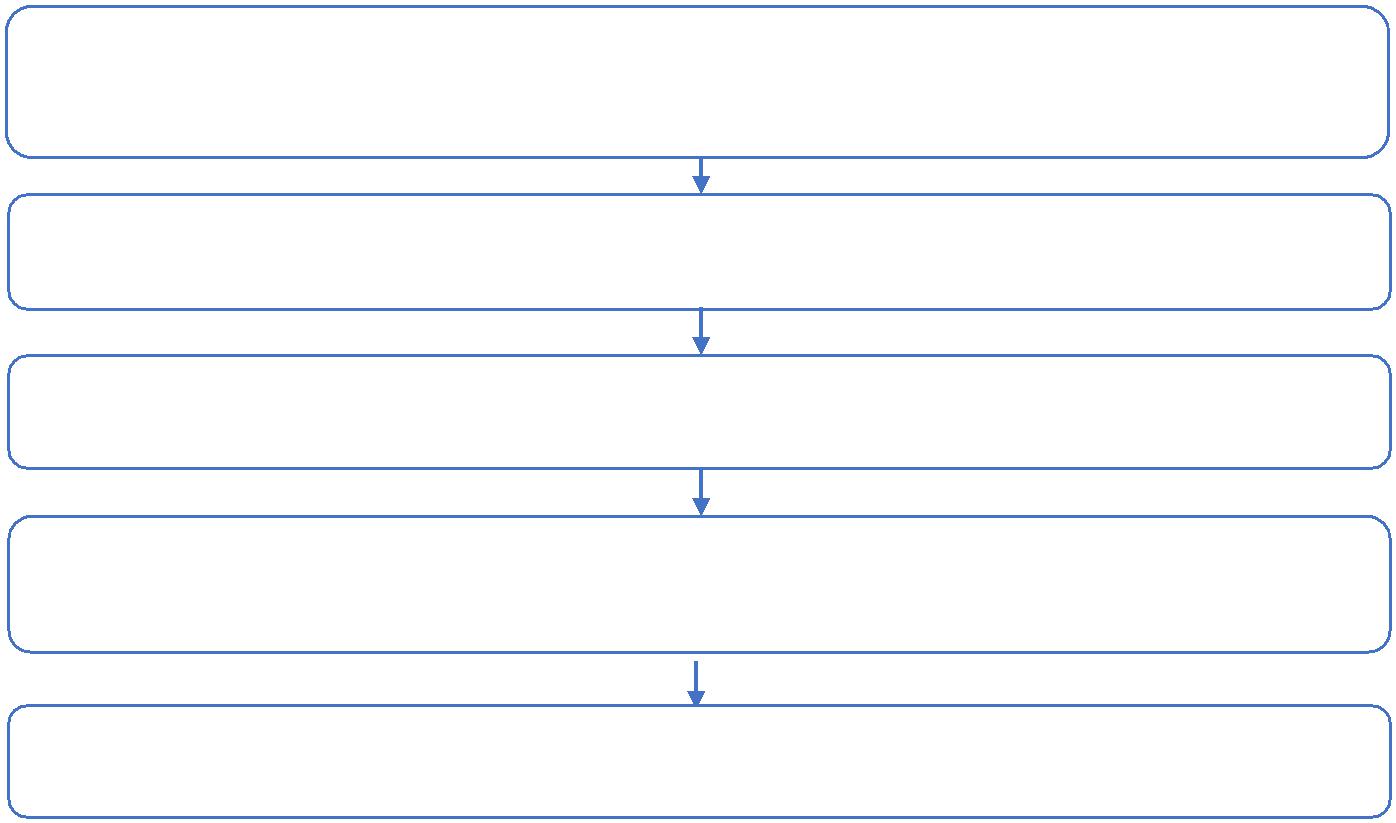 Указание в календарно-тематическом планировании учителяформы/форм проведения урокаПодготовка к проведению урокаУрок в форме онлайн / оффлайнМеханизм выдачи учителем заданий обучающимсяМеханизм получения учителем выполненных учащимися заданий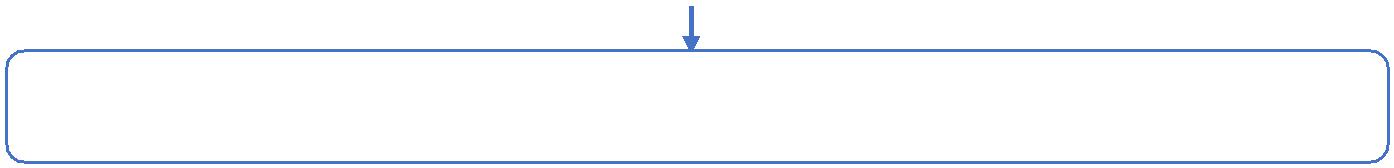 Выставление отметок в электронный журналВ АИС «Сетевой город» при открытии урока в электронном журнале ставится пометка о том, что урок проведен в одной из следующих форм:Очная;Дистанционная (в режиме онлайн);Электронное обучение (в режиме оффлайн);Самообразование под руководством учителя.Подготовка к проведению урока включает себя выбор способа проведения урока педагогом на основании тематического плана, например:Запись видеоурока;2Выбор электронных образовательных ресурсов (приведение в открытом доступе ссылок на ресурсы по предметам) или подготовка собственного электронного образовательного ресурса (например, в форме презентации);Площадка СДО Кубани (edu.edu-kuban.ru);Урок в форме онлайн / оффлайн:Онлайн: в форме вебинара, Skype (либо аналогичное программное обеспечение), мессенджеры с возможностью видеотрансляции, и подобные формы;Оффлайн: использования мессенджеров, рассылка образовательных ресурсов (например, ссылка из перечня электронных образовательных ресурсов, ссылка на видеоурок, собственный образовательный ресурс в электронной форме и т. п.).Система выдачи заданий включает себя следующие способы:Размещение домашних заданий в электронном журнале АИС «Сетевой город»;Рассылка с использованием системы внутренних сообщений АИС «Сетевой город»;Использование сервисов электронной почты;Использование мессенджеров;Использование социальных сетей;Использование персональных интернет-страниц класса или педагога;И т. п.Получение проверенных материалов можно организовать любыми из следующих способов:Использование сервисов электронной почты;Использование мессенджеров;Использование социальных сетей;Использование персональных интернет-страниц класса или педагога;И т. п.Выставление отметок в электронный журнал.Технические особенности.Skype. Возможность до 50 подключений, обмен сообщениями и файлами. Необходима регистрация каждого преподавателя и ученика. Нет ограничений по количеству одновременных конференций. Необходима веб камера с микрофоном. Распределенная нагрузка на интернет. Минимальная скорость интернет подключения 1 Мбит.3Вебинар. Возможность до 100 подключений, обмен сообщениями. Ограничение по количеству одновременных подключений. Необходима веб камера с микрофоном, сервер вебинаров, лицензия вебинаров. Централизованная нагрузка на интернет. Минимальная скорость интернет подключения 1 Мбит.Видео лекции. Нет ограничений по подключениям, нет возможности обмена файлами и сообщениями. Необходима веб камера с микрофоном. Распределенная нагрузка на интернет. Минимальная скорость интернет подключения 512 Кбит.